The public will be able to view the meeting on San Juan County’s Facebook live and Youtube channelAudio Link: https://secure.utah.gov/pmn-admin/files/934117.mp3Video Link: https://www.youtube.com/watch?v=XWrnN0THBo8CALL TO ORDERTime Stamp 0:00:01 (audio & video)Commission Chair Adams called the meeting to order at 8:05 am.ROLL CALLTime Stamp 0:00:10Present-CommissionCommission Chair AdamsCommission Vice-Chair StubbsCommissioner HarveyPresentMack McDonald, County Administrative OfficerLyman W. Duncan, Clerk/AuditorINVOCATIONTime stamp 0:00:23 (audio & video)Randy Day, from Spanish Valley offered the invocation.PLEDGE OF ALLEGIANCETime Stamp 0:01:01 (audio & video)Commission Chair Adams led the Pledge of Allegiance.PUBLIC COMMENTPublic comments will be accepted through the following Zoom meeting link: https://us02web.zoom.us/j/3125521102 One tap mobile +16699006833,,3125521102# US (San Jose)There will be a three-minute time limit for each person wishing to comment. If you exceed that three-minute time limit the meeting controller will mute your line.‬Time Stamp 0:01:26 (audio & video)Randy Day, from Spanish Valley, thanked the commission for their support of item #14 which encourages economic development in the county.Carolyn Dailey, from Spanish Valley, she asked the commission to oppose item #13, which is the contract with Spanish Valley liaison, Jerry McNeely.Marlene Huckaby, from Spanish Valley, asked for item #13 to be denied. She felt his services were not needed and felt he did not represent the residents from the northern part of the county.Jenny Widensee, from Spanish Valley, asked for the contract planner position to be clarified and rules to be set for the future.CONSENT AGENDA (Routine Matters) Mack McDonald, San Juan County AdministratorThe Consent Agenda is a means of expediting the consideration of routine matters. If a Commissioner requests that items be removed from the consent agenda, those items are placed at the beginning of the regular agenda as a new business action item. Other than requests to remove items, a motion to approve the items on the consent agenda is not debatable.Time Stamp 0:09:44 (audio & video)Mack presented the consent agenda for the commission to review and approve.Motion made by Commissioner Harvey, Seconded by Commissioner Stubbs.
Voting Yea: Commission Vice-Chair Adams, Commissioner Harvey, Commissioner Stubbs
1.	Approval of January 3, 2023 Commission Meeting Minutes2.	Approval of Check Register from December 18, 2022 to December 31, 2022 3.	Approval of Check Registers for January 1, 2023 to January 12, 20234.	Approval of $43,404.36 in Small Purchases: $1,731.56 for MKIII Mod 2-M Rifle, Sheriff’s Office, $1,899.00 for Clutch Kit for Razor #188, Road Department, $18,875.00 for 5-Full Face Respirators and Rechargeable Batteries with Chargers, and $20,899.00 for a Bush Chipper, Fire Department5.	Approval of 2023 Alcohol Beer Retailer Class A License - Mexican Hat 7-Eleven, Lyman Duncan, Clerk/AuditorPUBLIC HEARING COMMUNITY DEVELOPMENT BLOCK GRANT6.	Community Development Block Grant (CDBG) First Public Hearing	Time Stamp 0:12:12 (audio & video)To enter into Public Hearing:	Motion made by Commissioner Harvey, Seconded by Commissioner Stubbs.
	Voting Yea: Commission Vice-Chair Adams, Commissioner Harvey, Commissioner Stubbs
	Mack presented the Block Grant program details for the first public hearing. 	The public was invited to offer comments and none were offered. 	To close Public Hearing	Motion made by Commissioner Harvey, Seconded by Commissioner Stubbs.
	Voting Yea: Commission Vice-Chair Adams, Commissioner Harvey, Commissioner Stubbs
BUSINESS/ACTION7.	Consideration and Approval of Purchase of Outdoor Ballot Drop Boxes - Funded by the State of Utah HAVA Grant Program, Lyman Duncan, Clerk/AuditorTime Stamp 0:15:23 (audio & video)Lyman presented the Help America Vote Act (HAVA) grant award information. The County received $7,135 from the state for the purpose of purchasing additional ballot boxes for several nearby chapterhouses.Motion made by Commissioner Stubbs, Seconded by Commissioner Harvey.
Voting Yea: Commission Vice-Chair Adams, Commissioner Harvey, Commissioner Stubbs
8.	Consideration and Approval of Community Library Enhancement Grant (CLEF), Nicole Perkins, Library DirectorTime Stamp 0:16:30 (audio & video)Mack presented the information for the Community Library grant for the commission to review and approve.Motion made by Commissioner Stubbs, Seconded by Commissioner Harvey.
Voting Yea: Commission Vice-Chair Adams, Commissioner Harvey, Commissioner Stubbs
9.	Consideration and Approval of a Lease with Wheeler Machinery for a Front end Loader with Annual Payments of $107,098.34, Jed Tate, Landfill ManagerTime Stamp 0:20:22 (audio & video)Mack presented the details for the Caterpillar front end loader lease for the county landfill. Mack indicated that most of the landfill’s equipment is aged and out of date.Motion made by Commissioner Harvey, Seconded by Commissioner Stubbs.
Voting Yea: Commission Vice-Chair Adams, Commissioner Harvey, Commissioner Stubbs
10.	Consideration and Approval of Amendment No. 1 to the Standard Service Provider Contract with ACME Iron and Metal for Scrap Metal Salvage and Removal at the County Landfill, Mack McDonald, Chief Administrative OfficerTime Stamp 0:24:22 (audio & video)Mack presented the amended contract with Acme Iron & Metal for the removal of our recyclable metals from the landfill. The county received $24,524 back from Acme for purchasing our recyclable scrap metal. Mack also spoke about creating an incentive/reward program for land fill employees to “pull” out scrap metal whenever they see it.Motion made by Commissioner Harvey, Seconded by Commissioner Stubbs.
Voting Yea: Commission Vice-Chair Adams, Commissioner Harvey, Commissioner Stubbs
11.	CONSIDERATION AND ADOPTION OF AN ORDINANCE AMENDING SECTION ELEVEN OF THE SAN JUAN COUNTY PERSONNEL POLICY, Ann Marie Burgess, Administrative Assistant/Human Resources Generalist.Time Stamp 0:29:05 (audio & video)Mack presented the proposed travel reimbursement & per diem reimbursement changes for 2023. The county desires to utilize the GSA (federal) schedule rather than the State of Utah’s schedule for mileage and per diem reimbursement. See attachment in board packet.Motion made by Commissioner Harvey, Seconded by Commissioner Stubbs.
Voting Yea: Commission Vice-Chair Adams, Commissioner Harvey, Commissioner Stubbs
12.	Consideration and Approval of the SITLA Easement Agreement #2596, TJ Adair, Road SuperintendentTime Stamp 0:33:20 (audio & video)TJ Adair, Road Department Manager, presented the contract from SITLA for review and approval. The original paperwork from 2006 was never signed & completed by the county. The county will acquire the easement from SITLA.Motion made by Commissioner Harvey, Seconded by Commissioner Stubbs.
Voting Yea: Commission Vice-Chair Adams, Commissioner Harvey, Commissioner Stubbs
13.	Consideration and Approval of Amendment No. 4 to the Independent Contractor Agreement Between San Juan County, Utah and Jerry McNeely, Mack McDonald, Chief Administrative OfficerTime Stamp 0: 36:12 (audio & video)Mack presented the independent contract with Jerry McNeely for review and approval. Mack highlighted the terms for the new consulting agreement with Jerry. He has the use of a county vehicle, but he is responsible for gas fill-ups. Jerry meets with the Bureau of Land Management (BLM), Forest Service, State Institutional Trust Land Act (SITLA), and watershed meetings. He also enforces certain Air-bnb property concerns, roads and so on in Spanish Valley. TJ Adair and Nick Sandburg both were supportive of the contract. Jerry will present to the commission once the weather becomes temperate.Commissioner Harvey asked about the number of contract employees that the county uses during the year. He also expressed the need for listening closely to the Spanish Valley residents who encouraged the denial of the contract.Motion made by Commissioner Harvey, Seconded by Commission Vice-Chair Adams.
Voting Yea: Commission Vice-Chair Adams, Commissioner Harvey
Voting Nay: Commissioner Stubbs
14.	CONSIDERATION AND ADOPTION OF A RESOLUTION ENCOURAGING ECONOMIC DEVELOPMENT, A RENEWED EFFORT TO IMPROVE ZONING TO INCREASE ECONOMIC DEVELOPMENT OPPORTUNITIES, AND A COMMITMENT TO WORK WITH DEVELOPERS, PROPERTY OWNERS, AND THE PUBLIC IN BRINGING VITALITY AND GROWTH TO SAN JUAN COUNTY, Commissioner Bruce AdamsTime Stamp 0:59:13 (audio & video)Commission Chair Adams presented the resolution supporting economic development for the entire county. He mentioned six points: 1) County to encourage growth, 2) encourage mineral extraction, 3) encourage businesses to seek solutions for the housing shortage, 4) encourage cities and towns to seek growth, 5) encourage property owners to promote growth within the county, and 6) encourage the Navajo Nation Economic Development staff to promote Opportunity Zone program opportunities at the chapter houses. Commissioner Harvey was grateful for the invitation extended to the Navajo Nation Economic Development staff in joining the county's efforts to include all county residents’ in future economic opportunities.Motion made by Commissioner Harvey, Seconded by Commissioner Stubbs.
Voting Yea: Commission Vice-Chair Adams, Commissioner Harvey, Commissioner Stubbs
ADJOURNMENTTime Stamp 1:08:14 (audio & video)Adjournment at 9:14 am.Motion made by Commissioner Stubbs, Seconded by Commissioner Harvey.
Voting Yea: Commission Vice-Chair Adams, Commissioner Harvey, Commissioner Stubbs
*The Board of San Juan County Commissioners can call a closed meeting at any time during the Regular Session if necessary, for reasons permitted under UCA 52-4-205*All agenda items shall be considered as having potential Commission action components and may be completed by an electronic method **In compliance with the Americans with Disabilities Act, persons needing auxiliary communicative aids and services for this meeting should contact the San Juan County Clerk’s Office: 117 South Main, Monticello or telephone 435-587-3223, giving reasonable notice**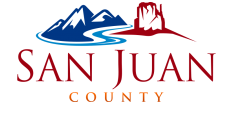 Board of Commissioners MeetingIn-Person and Electronic MeetingJanuary 17, 2023 at 8:00 AMMinutesAPPROVED:DATE:San Juan County Board of County CommissionersATTEST:DATE:San Juan County Clerk/Auditor